VSTUPNÍ ČÁSTNázev komplexní úlohy/projektuVytyčování stavebKód úlohy36-u-2/AE35Využitelnost komplexní úlohyKategorie dosaženého vzděláníE (dvouleté, EQF úroveň 2)M (EQF úroveň 4)Skupiny oborů36 - Stavebnictví, geodézie a kartografieVazba na vzdělávací modul(y)Vytyčování stavebŠkolaStřední škola stavebních řemesel Brno-Bosonohy, příspěvková organizace, Pražská, BrnoKlíčové kompetenceDatum vytvoření18. 07. 2019 18:59Délka/časová náročnost - Odborné vzdělávání4Délka/časová náročnost - Všeobecné vzděláváníPoznámka k délce úlohyRočník(y)2. ročníkŘešení úlohyskupinovéDoporučený počet žáků2Charakteristika/anotaceŽáci mají za úkol slovně popsat vytyčování pomocí kolmic a délek. Žáci mají za úkol slovně popsat výrobu a funkci rohových laviček. Zároveň doplní názvy jednotlivých prvků a pomůcek na zadaném obrázku. Následovat bude práce s počítačem, kde žáci budou hledat v katastrálních mapách informace, které by jim mohli být užitečné.  CílCílem komplexní úlohy je seznámit žáky s průběhem a nezbytnými operacemi při realizaci jednoduchého založení stavby. Žáci budou využívat a rozvíjet své klíčové a zároveň odborné kompetence.Obsah úlohyObsahem úlohy je seznámení se základními vytyčovacími metodami a názvoslovím. Seznámení s polohovým a výškovým systémem. Opakování vzdělávacího modulu vytyčovaní staveb, zejména však vytyčení stavby pomocí stavebních laviček. Práce s nivelačním přístrojem a důležitost přesného vytyčení bodů na staveništi.Didaktické metodyV této komplexní úloze převládá metoda výkladu a samostatná práce s textem.JÁDRO ÚLOHYOčekávané výsledky učeníKompetence žáka:rozlišuje délkové, plošné a úhlové mírynavrhuje postup prací při založení jednoduchého objektuuvědomuje si důležitost přesného vytyčení stavbychápe účel základů budovrozlišuje druhy zemních prací a dbá na BOZ při práci na staveništiosvojí si potřebné znalosti problematiky zakládání staveb pro správnou volbu pracovních postupů a pomůcek při vytyčování zemních pracíuvědomuje si účel, funkce a druhy zemních pracíorientuje se v četbě výkresůdodržuje zásady při výpočtu ploch a objemůSpecifikace hlavních učebních činností žáků/aktivit projektu vč. doporučeného časového rozvrhuUčební činnosti v časovém rozvrhu.1. hodina – Opakování základního učiva pomocí vytvořené prezentace2. hodina – Hledání v katastrální mapě + zadané úkoly3. hodina – Doplnění pracovního listu, písemné zkoušení4. hodina – Kontrola písemných prací, opravení pracovních listů, doplnění správného řešeníMetodická doporučeníÚlohy v komplexní úloze jsou provázány s odbornými i všeobecnými předměty. Je zde nezbytná spolupráce mezi učiteli matematiky, informačních technologií, stavební technologie a učiteli odborného výcviku.Způsob realizaceKomplexní úloha bude probíhat v odborných učebnách, kde je možnost využívání rýsovacích pomůcek, počítačů a katalogů výrobců.PomůckyPsací a rýsovací potřeby, počítačová učebna nebo tablety, dataprojektor.VÝSTUPNÍ ČÁSTPopis a kvantifikace všech plánovaných výstupů1x Pracovní list – Vytyčování staveb1x Pracovní list – Práce s katastrální mapouKritéria hodnoceníHodnocení:Výborně: 100–85 % správných odpovědíChvalitebně: 84–70 % správných odpovědíDobře: 69–50 % správných odpovědíDostatečně: 49–30 % správných odpovědíNedostatečně: 29–0 % správných odpovědíUčitel u této úlohy dbá zejména na konečnou správnost pracovních listů, které si žáci založí do svých složek.Doporučená literaturaTIBITANZL, Otomar. Stavební technologie I: pro 1. ročník SOU učebního oboru zedník. Vyd. 6., přeprac. Praha: Sobotáles, 2005. ISBN 9788086817095.ŠEFCŮ, Ondřej a Bohumil ŠTUMPA. 100 osvědčených stavebních detailů: tradice z pohledu dneška. Praha: Grada, 2010. Stavitel. ISBN 978-80-247-3114-8.PoznámkyTato komplexní úloha je určená na závěrečné opakování modulu vytyčování staveb.Předpoklady pro úspěšné splnění této úlohy je znalost základních geometrických pojmů. Žák zvládá základní matematické operace (výpočet obsahu, objemu, převody metrických jednotek). Ovládá práci s textem a dokáže vyhledat potřebné informace.Obsahové upřesněníOV RVP - Odborné vzdělávání ve vztahu k RVPPřílohyVytycovani-staveb.pptxzadani_Vytycovani-staveb.docxreseni_Vytycovani-staveb.docxzadani_Prace-s-katastralni-mapou.docxMateriál vznikl v rámci projektu Modernizace odborného vzdělávání (MOV), který byl spolufinancován z Evropských strukturálních a investičních fondů a jehož realizaci zajišťoval Národní pedagogický institut České republiky. Autorem materiálu a všech jeho částí, není-li uvedeno jinak, je Jan Plaček. Creative Commons CC BY SA 4.0 – Uveďte původ – Zachovejte licenci 4.0 Mezinárodní.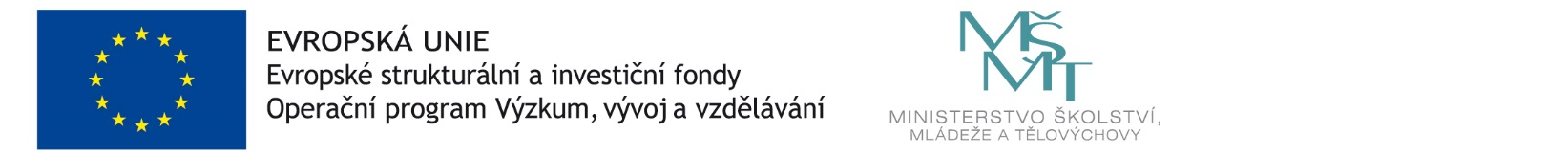 